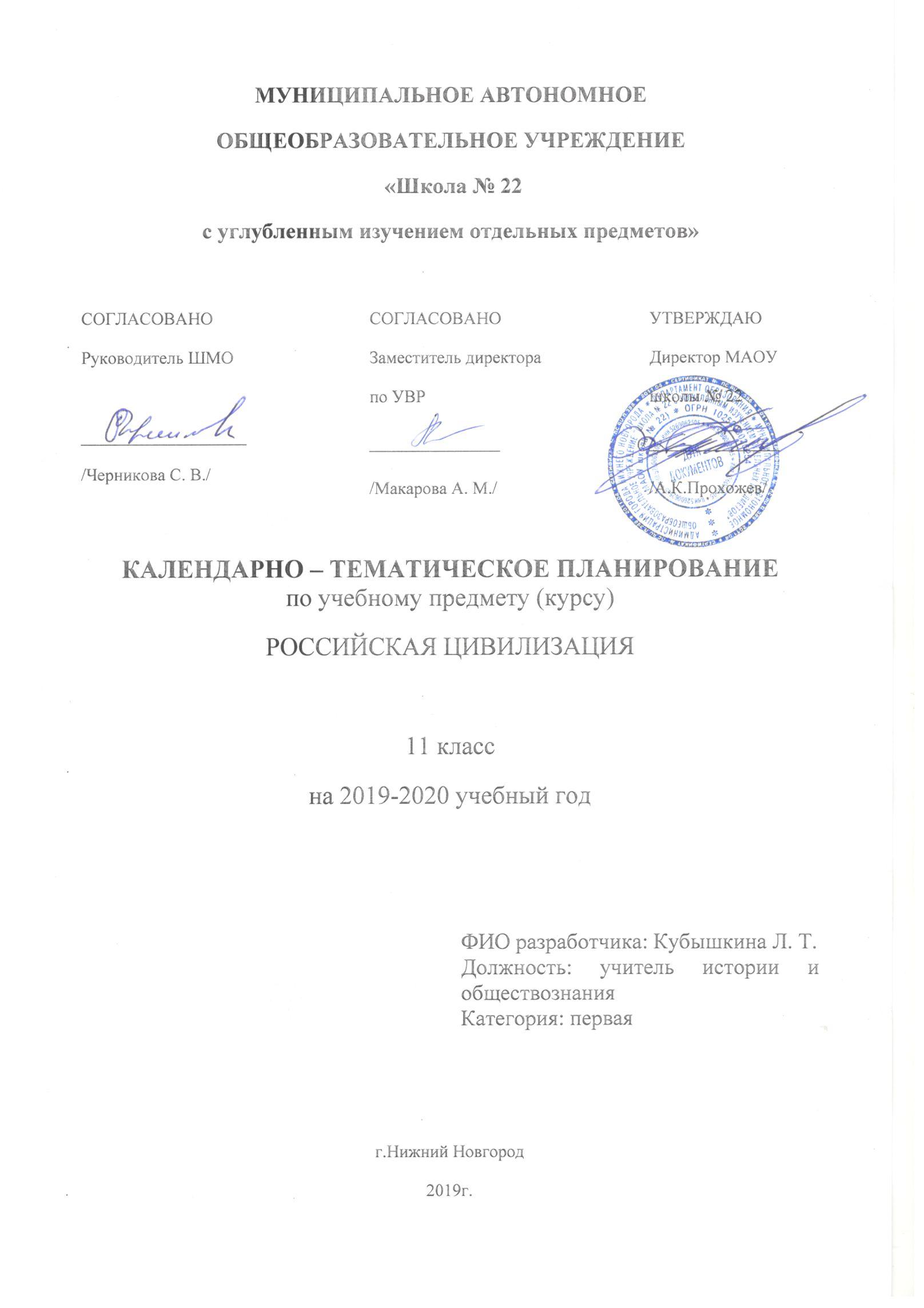 Тематическое планирование по Российская цивилизация Классы 11 Учитель Кубышкина Л. Т. Количество часов по учебному плану Всего 35 час; в неделю 1 час. Плановых контрольных работ ______. Для предметов естественнонаучного цикла Плановых лабораторных работ_______________, практических работ______________ Планирование составлено на основе Программа:  Романовский В. К. Российская цивилизация // История и обществознание. Сборник элективных курсов образовательной области «Обществознание», Серия «Программно-методическое обеспечение профильного обучения». – Нижний Новгород, Нижегородский институт развития образования, 2010.№ п/пТема урокаКоличество часовДатаДатаПримечание№ п/пТема урокаКоличество часовплановаяскорректированнаяПримечаниеРаздел 9. Россия в начале XX века.1Столкновение ценностей модернизации и традиционализма12Русская революция 1905-1907 гг.13Буржуазная эволюция российского общества и самосознание14Итоговое занятие1Раздел 10. Становление и развитие советской общественной системы: 1917-1953 гг.5, 6,7Революция 1917 года и рождение советского общества (1917-1921 гг.)38-9Россия в годы Нэпа 1921-1927.210, 11, 12Советская модернизация: конец 1920-х – 30-е гг.313-14СССР накануне и в годы Великой Отечественной войны (1939-1945 гг.)215-16СССР в послевоенные годы (1945-1953) 2Раздел 11. Кризис и крах советской общественной системы (1953-1991)17, 18, 19Советский Союз в 1953-1964 гг.320, 21, 22, 23СССР в 1964-1985 гг.424, 25, 26,27Советская перестройка и крушение советского социализма (1985- 1991).4Раздел 12. Россия в условиях системной трансформации: конец XX начало  XXI в.28, 29, 30, 31Россия на этапе радикальных либеральных преобразований (1991 – 1999)432, 33, 34Россия в начале XXI в.335Итоговое повторение1